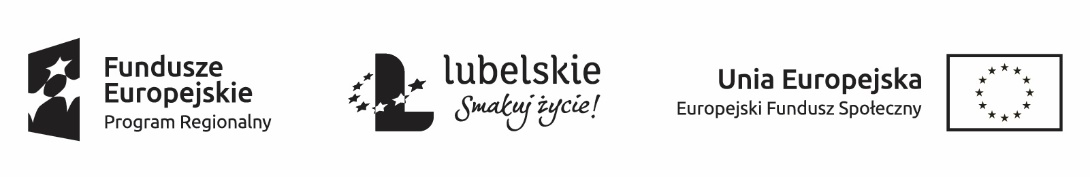 ZAPYTANIE OFERTOWE nr 14/ST/2018 z dnia 18 grudnia 2018 r. dotyczące zatrudnienia rehabilitanta w ramach projektu „Dzienny Ośrodek Rehabilitacyjno-Pielęgnacyjny dla Osób Starszych” (DORP).Informacja o wybranym wykonawcy :Gracjan Paczoski data wpłynięcia oferty 27 grudnia 2018 r. cena 4.832,93 zł